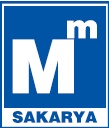 SAKARYA SERBEST MUHASEBECİ MALİ MÜŞAVİRLER ODASIMUHASEBE MESLEK ELEMANI KURS KESİN KAYIT FORMU  KURSİYER:									.../…/2021ADI SOYADI	:	T.C. KİMLİK NO      :	EV TEL.	:	İŞTEL.	:	CEP TEL.	:	E-MAIL	:	İLETİŞİM ADRESİ  :………………………………………….Taraflar: İş bu taahhütnamede eğitim alan 'KURSİYER', eğitim veren    “SAKARYA SERBEST MUHASEBECİ MALİ MÜŞAVİRLER ODASI”olarak anılacaktır.2.Kurum kursiyer eğitimi bıraksa dahi taahhütname gereği program ücretinin tamamı kendisinden tahsil eder.Kursiyerin yapacağı ödemeler aşağıda belirtilen tarih ve tutarlarda olacaktır.27.09.2021 TARİHİNE KADAR KESİN KAYDIN VE ÖDEMENİN YAPILMASI            GEREKMEKTEDİR.Ödeme Bilgileri	Peşin ödeme	(     )	2.000,00 TL(K.Karttan Çekilmez)İban: Garanti Bankası  Adapazarı Şubesi    :  TR69 0006 2001 2350 0006 2972 37	Taksitli ödeme	(     )	2.100,00 TL KREDİ KARTI (6 TAKSİT)5.Taahhütnamede verilen adres kursiyerin kanuni adresi olup, adres değişiklikleri üç gün içerisinde Kurum'a bildirilecektir. Kursiyer, taahhütname metnini okuyarak imza altına almıştır. Her türlü uyuşmazlık halinde yetkili mahkemelerin SAKARYA mahkemeleri ve icra daireleri olacağı kabul ve beyan edilmiştir.SAKARYA SERBEST MUHASEBECİ MALİ		KURSİYER İMZASIMÜŞAVİRLER ODASI FAX: 0.264.281 82 03MAİL: bilgi@sakaryasmmmo.org.tr